HORARIO REGULAR Y NO REGULAR Mª VANESSA ORTIZ FERNANDEZCEIP LUCENA RIVAS (LANJARÓN)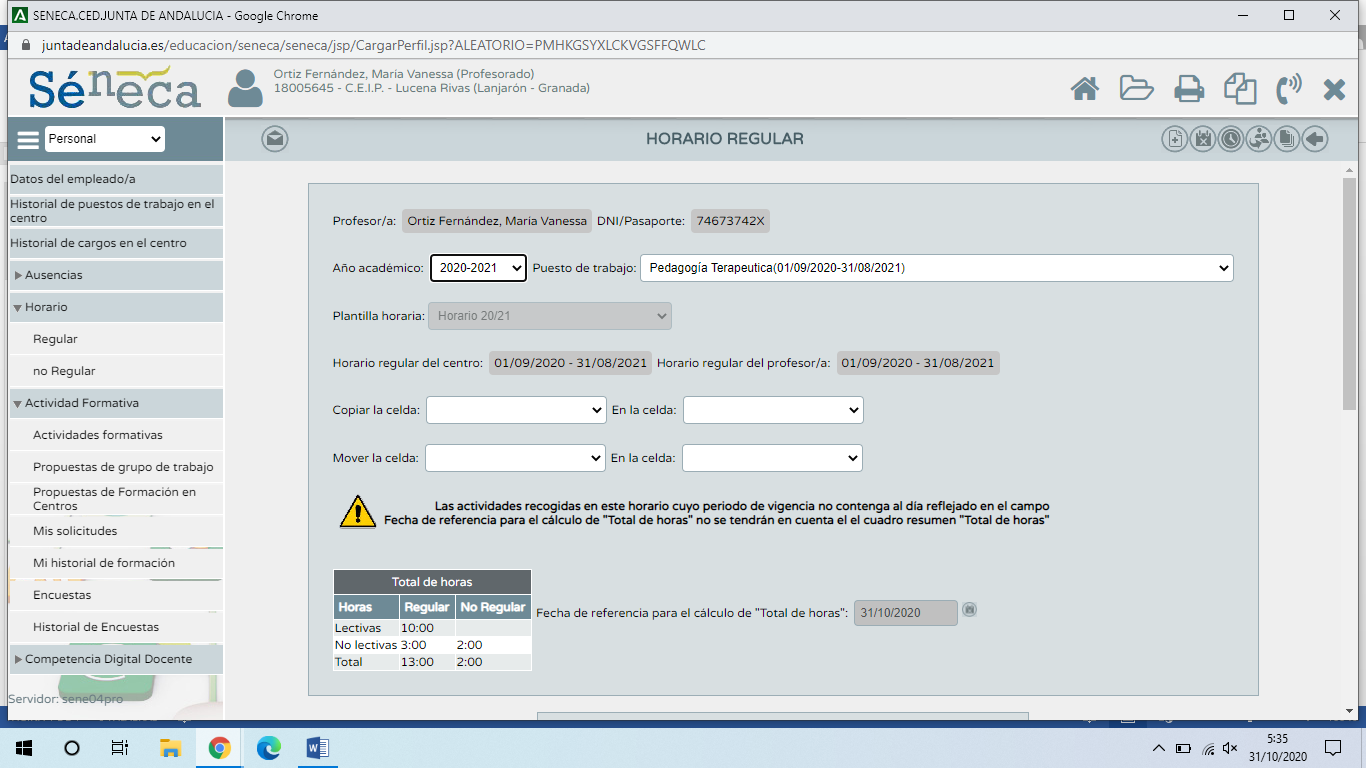 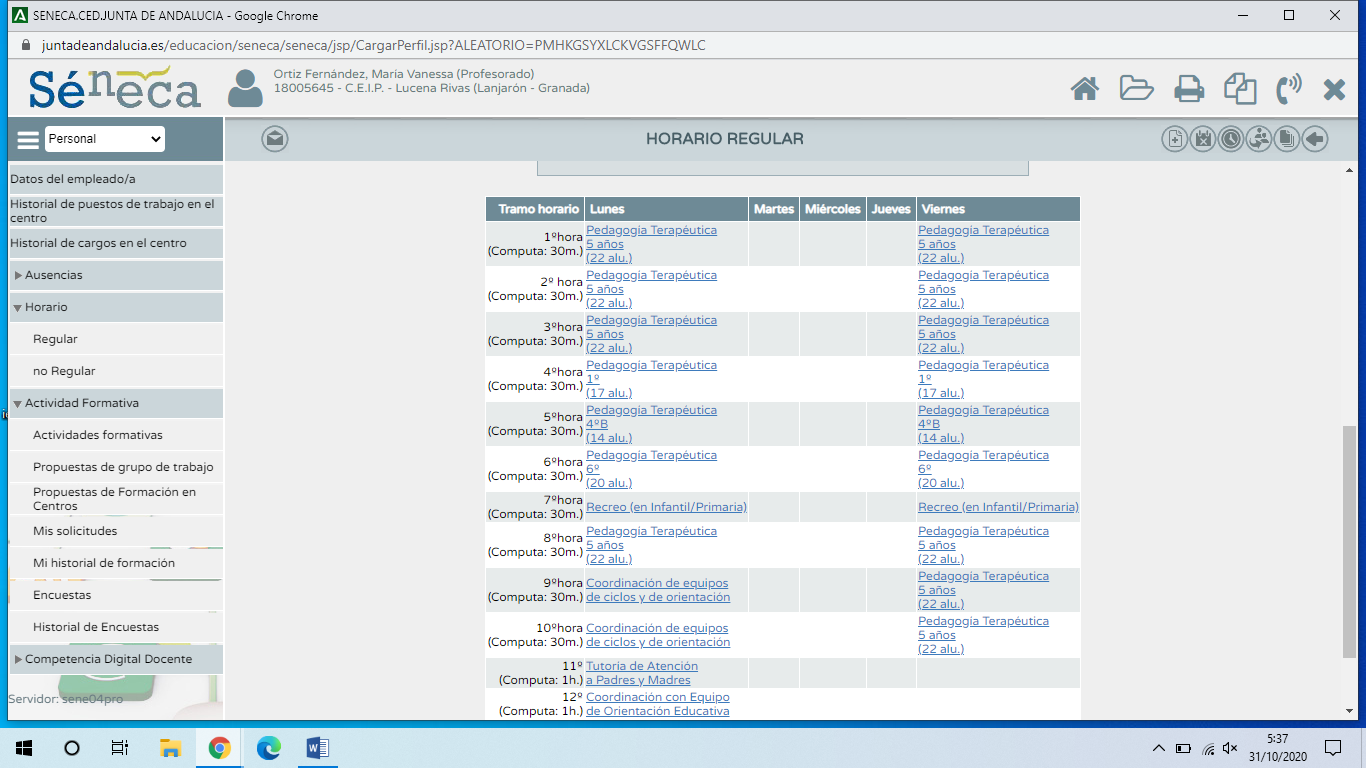 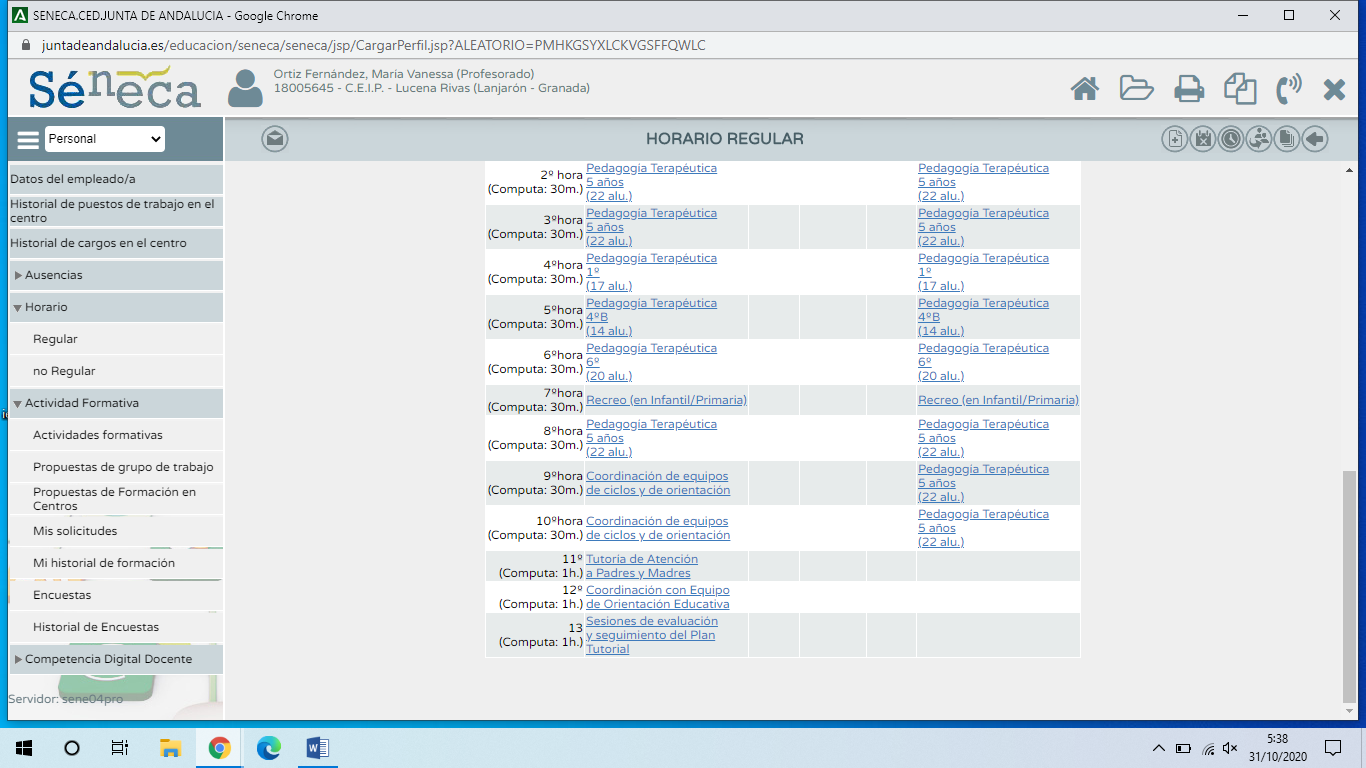 CEIP VIRGEN DE LA PAZ (OTURA)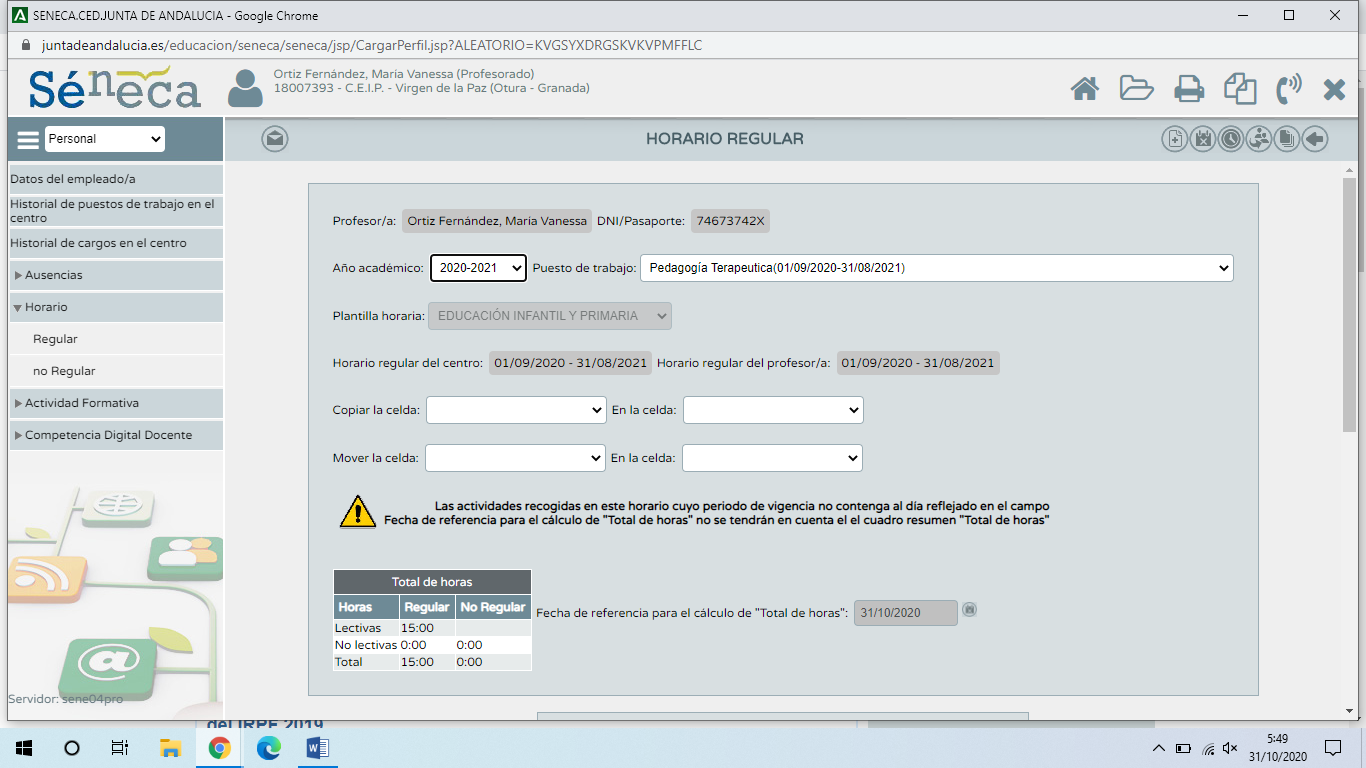 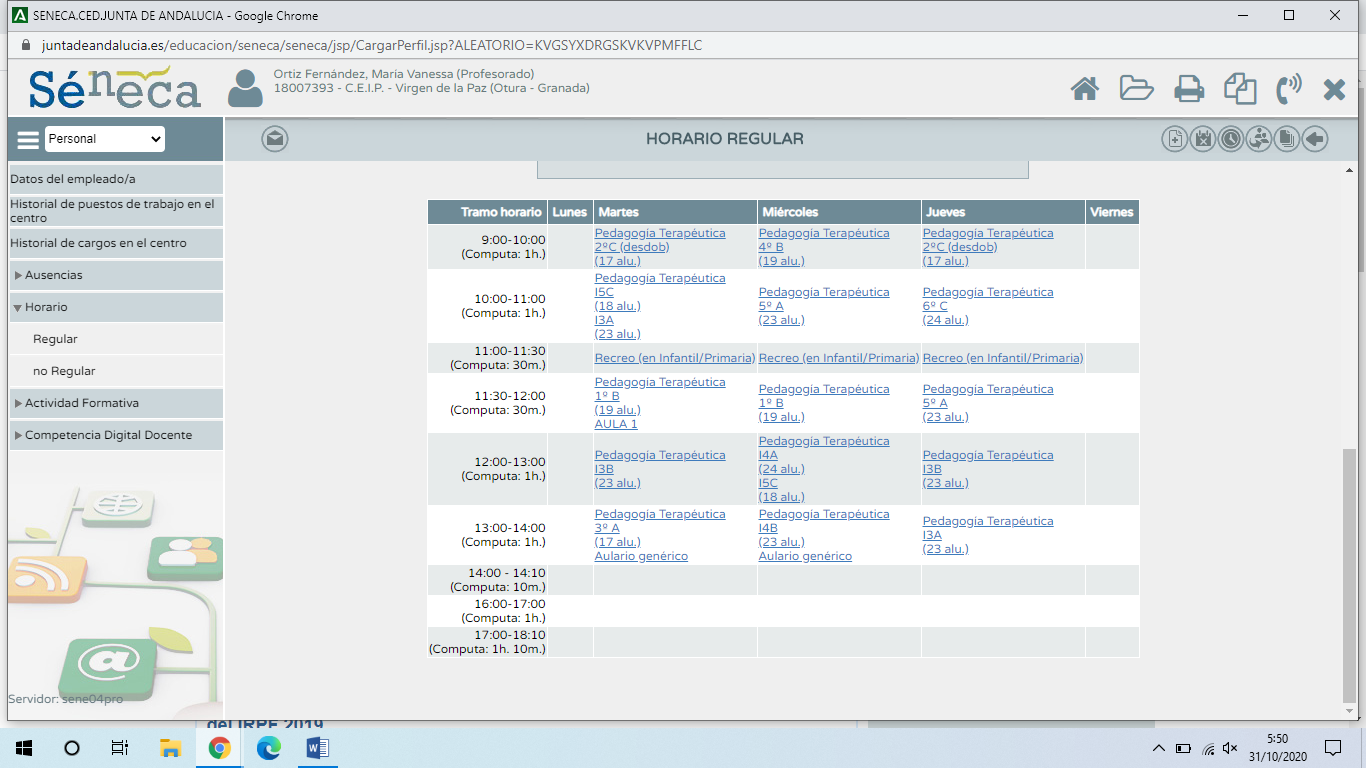 COMUNICACIÓN MIEMBRO DE EQUIPO DOCENTE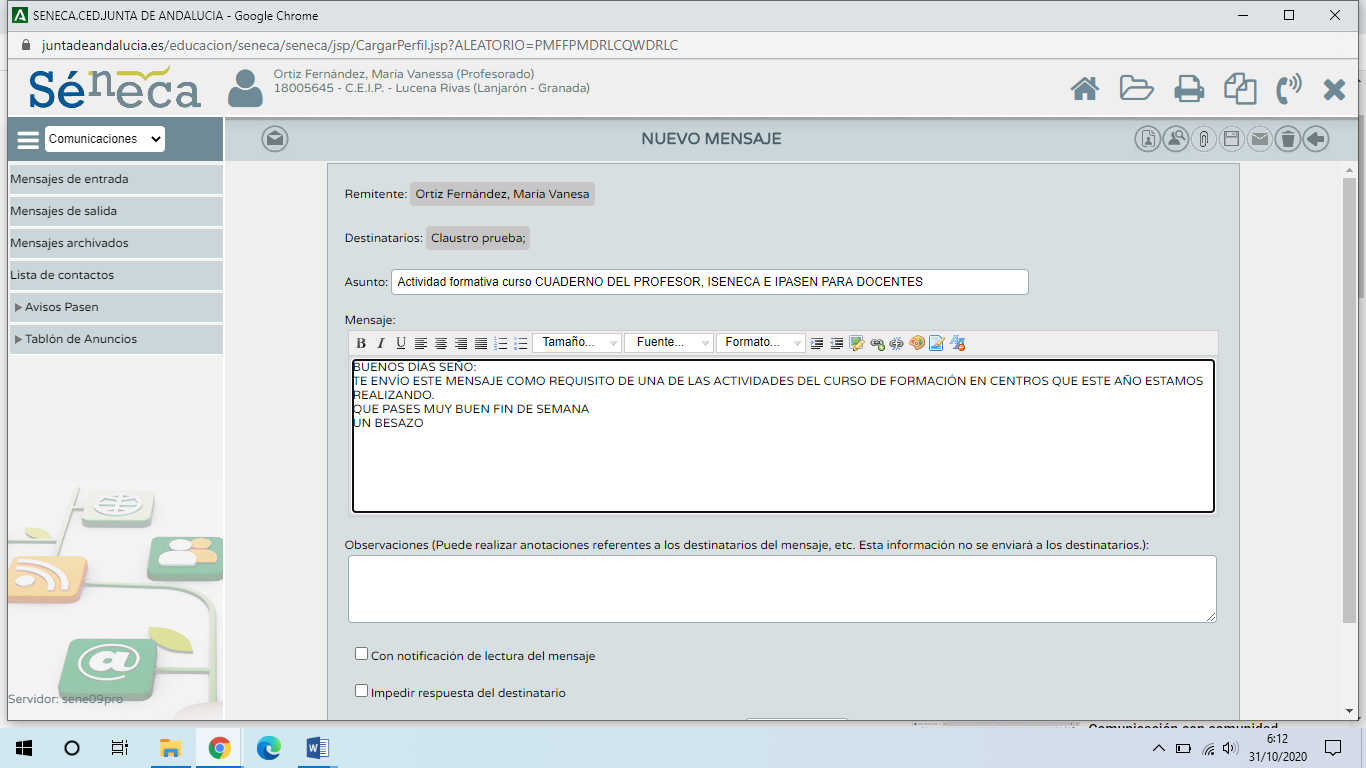 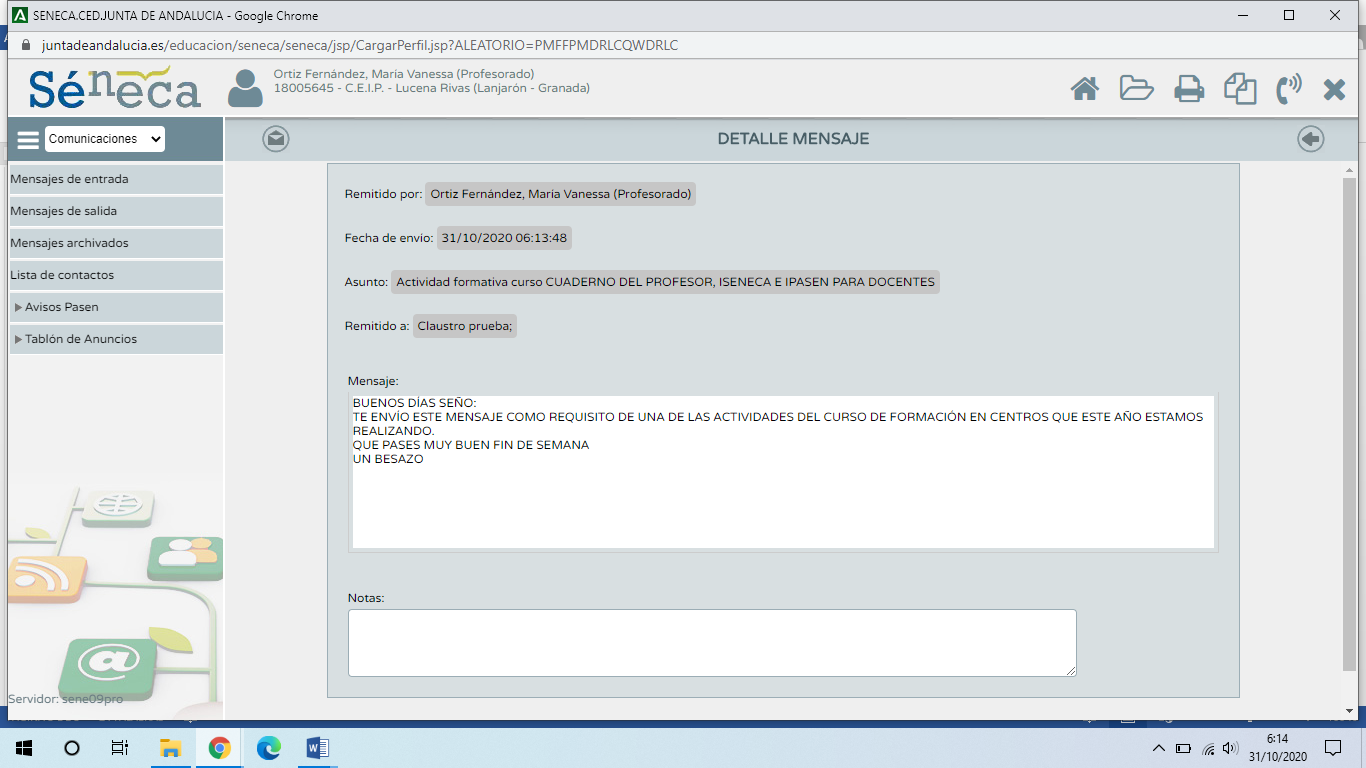 COMUNICACIÓN DESDE ISENECA A COMPAÑERO Y EQUIPO DIRECTIVO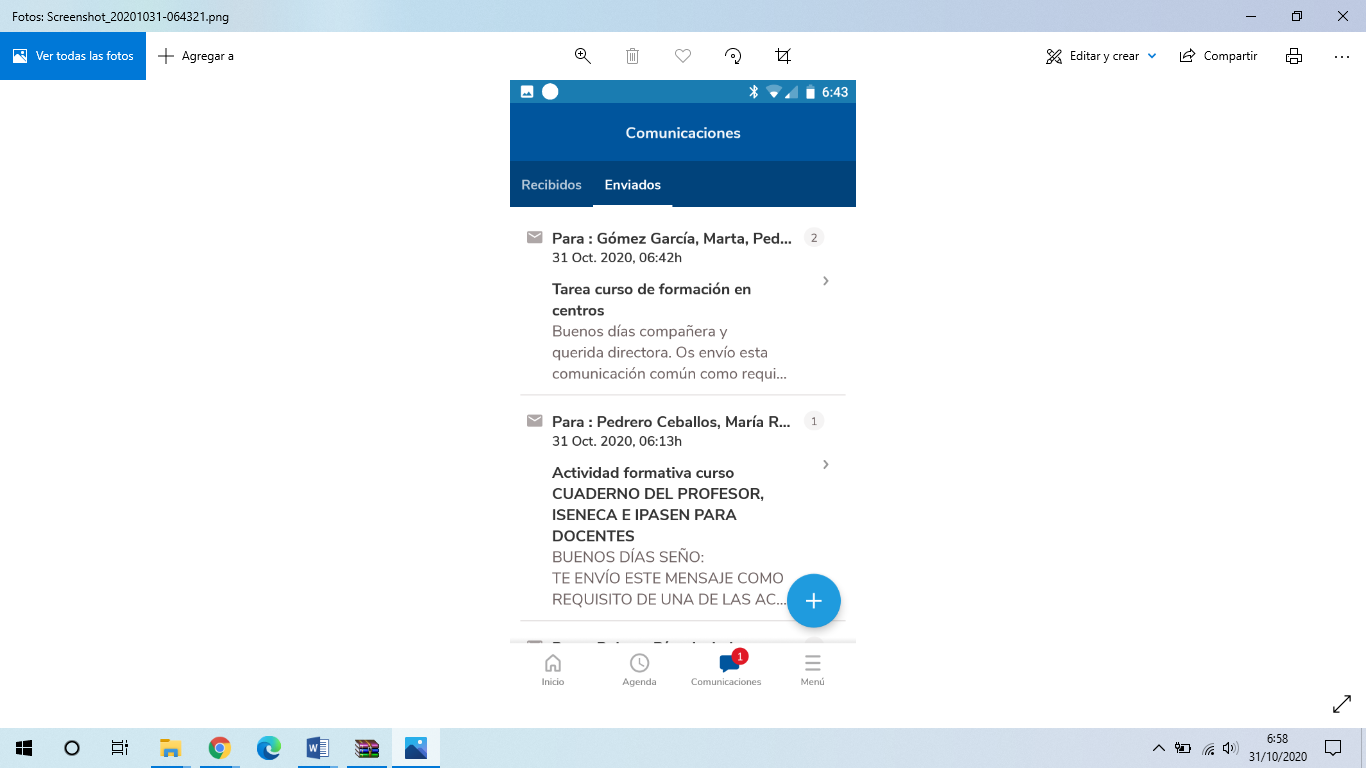 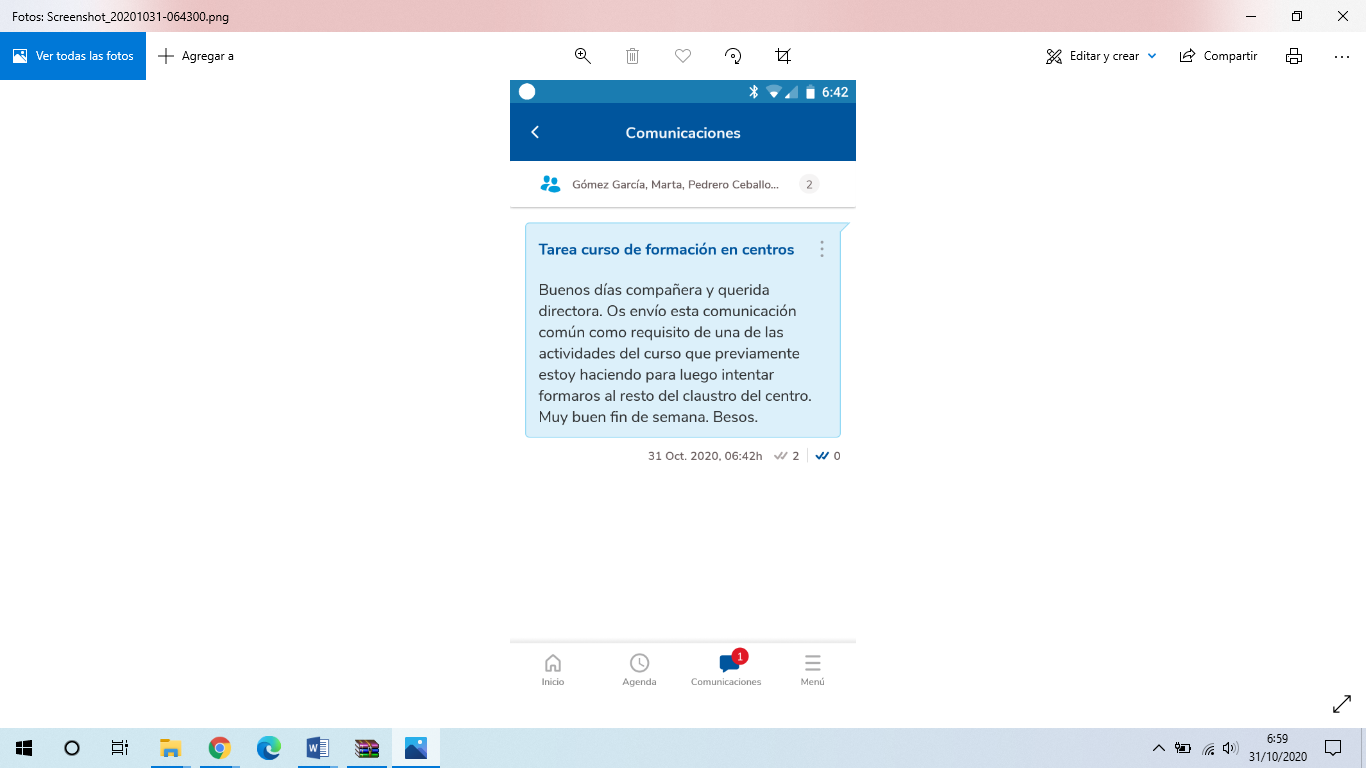 